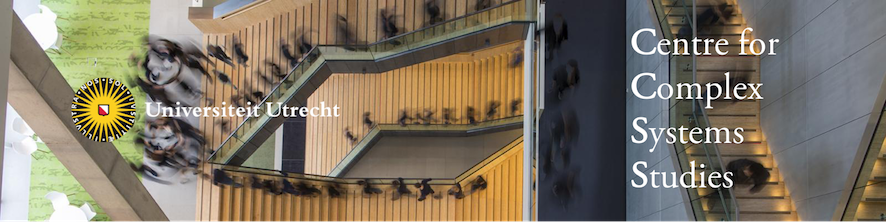 Centre for Complex Systems Studies Swaantje Mondt PhD Travel Fund Call 2023-2024FormatMaximum 2 pages A41. ApplicantName of PhD candidate, institute (if applicable), department, faculty, email, phone numberName and signature of the (co-)supervisor or inviterCurriculum Vitae2. Details of stay abroad or visitNature of the stayName University, faculty, department, research group and/or instituteName contact person at foreign university/institute (if applicable) or inviter at UULength of stay (at least one month)3. Study/Research focusStudy/research area and scientific aimAdded value to the CCSS and community at Utrecht University4. Estimated BudgetTravel costs (flight, public transport)HousingPlease note: All costs will have to be declared with receipts.Deadline: June 11th 2023, 23:59 hrs